肥胖是慢性疾病，調整飲食及運動生活是最佳處方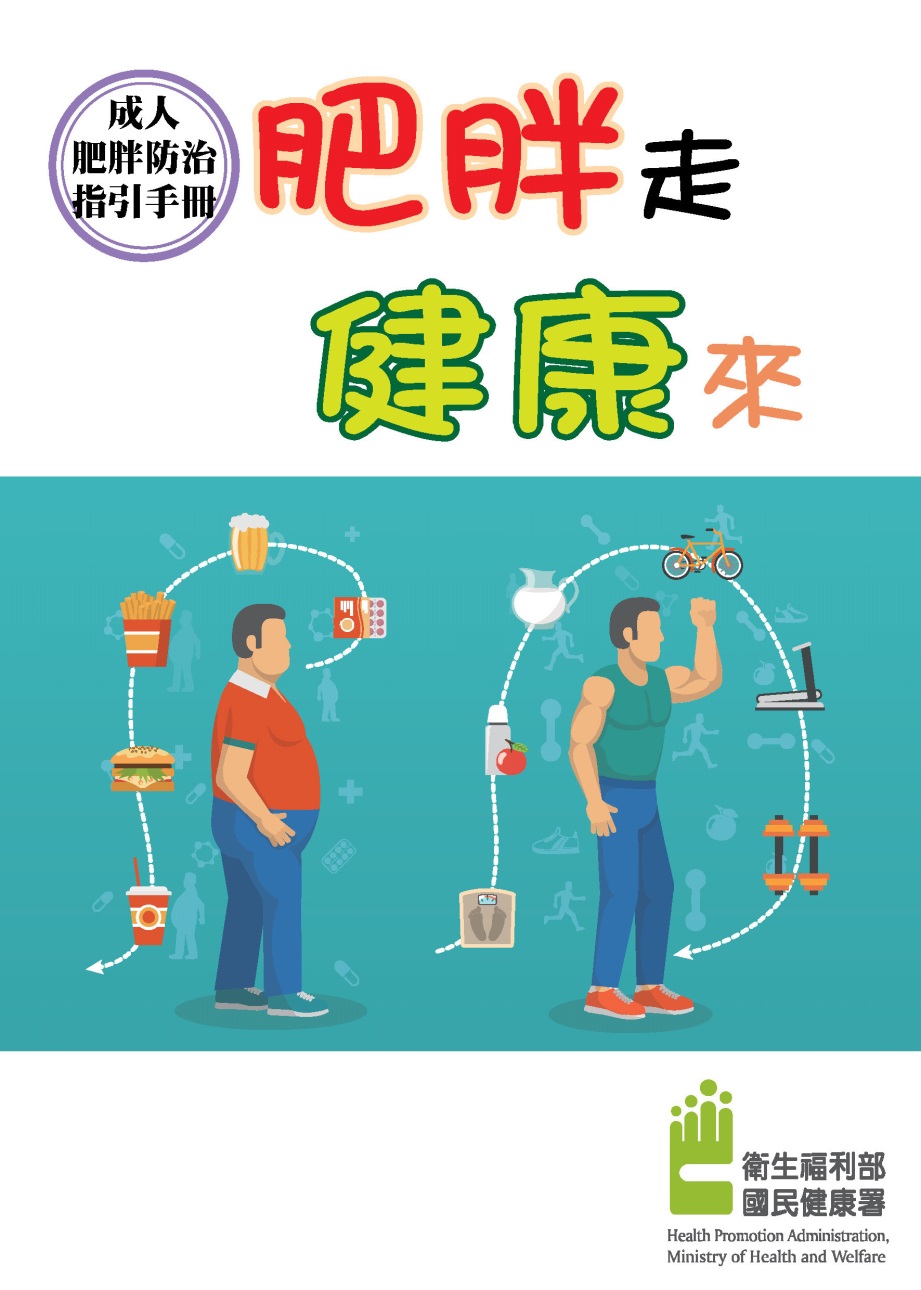 